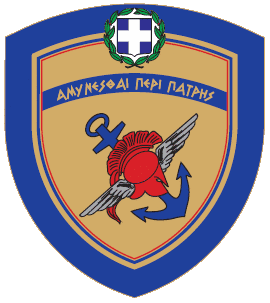 ./.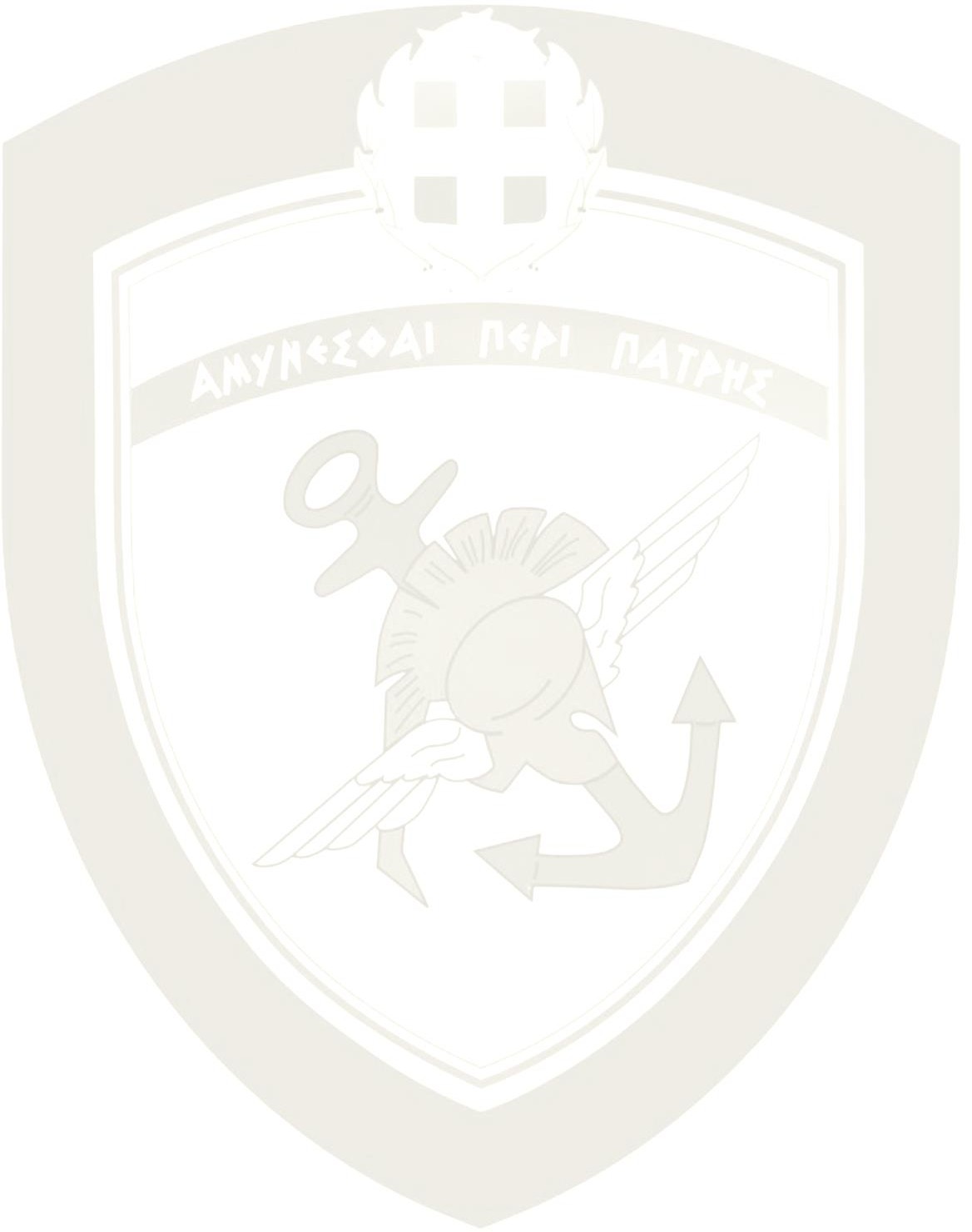 Digitally signed by VASILEIOS KOLIOPOULOS Date: 2023.11.27 14:26:00 EET